TEHNISKĀ SPECIFIKĀCIJA/ TECHNICAL SPECIFICATION Nr. TS 0409.002 v1Birste ar maināmu pozīcijas leņķi, putekļu tīrīšanas spriegumaktīvajiem darbiem līdz 1 kV/ Brush with adjustable position angle, for dust cleaning live work up to 1 kVAttēlam ir informatīvs raksturs/ The image is informative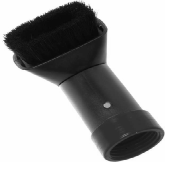 Nr./ NoApraksts/ DescriptionMinimālā tehniskā prasība/ Minimum technical requirementPiedāvātās preces konkrētais tehniskais apraksts/ Specific technical description of the offered productAvots/ SourcePiezīmes/ RemarksVispārīgā informācija/ General information1.Ražotājs (materiāla/iekārtas ražotāja nosaukums un ražotājvalsts)/ Manufacturer (name and factory location)Norādīt informāciju / Specify information2.Nr. 0409.002 Birste ar maināmu pozīcijas leņķi, putekļu tīrīšanas spriegumaktīvajiem darbiem līdz 1 kV/ Brush with adjustable position angle, for dust cleaning live work up to 1 kVNorādīt pilnu preces tipa apzīmējumu/ Specify full producēt type designation3.Preces marķēšanai pielietotais EAN kods, ja precei tāds ir piešķirts/ The EAN code used to mark the producēt, if such has been assignedNorādīt vērtību/ Specify  value4.Norādīt vai, izmantojot EAN kodu, ražotājs piedāvā iespēju saņemt digitālu tehnisko informāciju par preci (tips, ražotājs, tehniskie parametri, lietošanas instrukcija, u.c.)/ Specify whether when using the EAN code, the manufacturer offers the possibility to receive digital technical information about the producēt (type, manufacturer, technical parameters, instructions for use, etc.)Norādīt vērtību/ Specify  value3.Parauga piegādes laiks tehniskajai izvērtēšanai (pēc pieprasījuma), darba dienas/ Sample delivery time for technical evaluation (on request), working daysNorādīt vērtību/ Specify  valueStandarti/ Standards4.Atbilstība standartam LVS EN 60900:2018 Spriegumaktīvs darbs. Rokas instrumenti lietošanai maiņspriegumam līdz 1000 V un līdzspriegumam līdz 1500 V (IEC 60900:2018)/ Conform the Standard LVS NE 60900:2018 Live working – Hand tools for use up tuo 1000V AC and 1500V DC (IEC 60900:2018)Atbilst/ CompliantDokumentācija/ Documentation5.Ir iesniegts preces attēls, kurš atbilst sekojošām prasībām:/An image of the product that meets the following requirements has been submitted:".jpg" vai “.jpeg” formātā/ ".jpg" or ".jpeg" formatizšķiršanas spēja ne mazāka par 2Mpix/ resolution of at least 2Mpixir iespēja redzēt  visu preci un izlasīt visus uzrakstus, marķējumus uz tā/ the complete product can be seen and all the inscriptions markings on it can be readattēls nav papildināts ar reklāmu/ the image does not contain any advertisementAtbilst/ Compliant6.Oriģinālā lietošanas instrukcija sekojošās valodās/ Original instructions for use in the following languagesLV vai EN/ LV or EN7.Tipa apstiprinājuma sertifikāts/ Type-approval certificateAtbilst/ CompliantVides nosacījumi/ Environment conditions8.Minimālā darba temperatūra/ Minimum operating temperature≤ -5°C9.Maksimālā darba temperatūra/ Maximum operating temperature≥ +30°CTehniskā informācija/ Tehnical information10.Uzgaļa garums/ Nozzel lenght135 – 155 mm11.Birstes izmērs/ Brush size40 – 60 mm12.Uzgaļa pievienojuma diametrs atbilstošs putekļu sūcēja lokanās caurules pievienojumam. / The diameter of the nozzle connection correspondes to the connection of the hose of the vacuum cleaner.Atbilst/ CompliantPrasības konstrukcijai/ Requirements for design13.Pilnībā izolēts/ Fully insulatedAtbilst/ Compliant